РОССИЙСКАЯ  ФЕДЕРАЦИЯ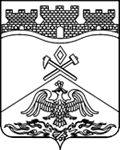 РОСТОВСКАЯ ОБЛАСТЬмуниципальное бюджетное общеобразовательное учреждениег.Шахты Ростовской области«Средняя общеобразовательная школа №50»346536, Ростовская область, г. Шахты, ул. Паустовского, 2-а,  тел: (8636) 288-666,   е-mail: school50@shakhty-edu.ru  АДАПТИРОВАННАЯ РАБОЧАЯ ПРОГРАММАпо английскому языку		Уровень общего образования (класс)(начальное общее, основное общее, среднее общее образование с указанием класса)Данная рабочая программа рассчитана на 6 а класс___ час_6 б класс ___час_в соответствии с календарно-учебным графиком, учебным планом, расписанием занятий на 2019-2020 учебный год. Учитель  У.С.ПоляхПрограмма разработана на основе:- федерального государственного образовательного стандарта;- примерной адаптированной основной общеобразовательной программы основного общего образования обучающихся с задержкой психического развития;- примерной программы основного общего образования по курсу «Английский язык»;-авторской программы В.П. Кузовлев, Н.М. Лапа «Английский язык»2019-2020 учебный годПЛАНИРУЕМЫЕ РЕЗУЛЬТАТЫ ОСВОЕНИЯ  УЧЕБНОГО ПРЕДМЕТА «АНГЛИЙСКИЙ ЯЗЫК».Данная программа предназначена для организации процесса обучения английскому языку в образовательных учреждениях основного общего образования на основе линии УМК «Английский язык» (6 класс) авторов В. П. Кузовлева, Н. М. Лапа, Э. Ш. Перегудовой и др. (издательство «Просвещение»).Личностные результаты выпускников основной школы, формируемые при изучении иностранного языка:формирование мотивации изучения иностранных языков и стремление к самосовершенствованию в образовательной области «Иностранный язык»;осознание возможностей самореализации средствами иностранного языка;стремление к совершенствованию собственной речевой культуры в целом;формирование коммуникативной компетенции в межкультурной и межэтнической коммуникации;развитие таких качеств, как воля, целеустремленность, креативность, инициативность, эмпатия, трудолюбие, дисциплинированность;формирование общекультурной и этнической идентичности как составляющих гражданской идентичности личности;стремление к лучшему осознанию культуры своего народа и готовность содействовать ознакомлению с ней представителей других стран; толерантное отношение к проявлениям иной культуры; осознание себя гражданином своей страны и мира;готовность отстаивать национальные и общечеловеческие (гуманистические, демократические) ценности, свою гражданскую позицию.Метапредметные результаты изучения иностранного языка в основной школе:развитие умения планировать свое речевое и неречевое поведение;развитие коммуникативной компетенции, включая умение взаимодействовать с окружающими, выполняя разные социальные роли;развитие исследовательских учебных действий, включая навыки работы с информацией: поиск и выделение нужной информации, обобщение и фиксация информации;развитие смыслового чтения, включая умение определять тему, прогнозировать содержание текста по заголовку/по ключевым словам, выделять основную мысль, главные факты, опуская второстепенные, устанавливать логическую последовательность основных фактов;осуществление регулятивных действий самонаблюдения, самоконтроля, самооценки в процессе коммуникативной деятельности на иностранном языке.Предметные результаты Предметные результатыВ результате изучения английского языка обучающийся  научится понимать:основные значения изученных лексических единиц (слов, словосочетаний); основные способы словообразования (аффиксация, словосложение, конверсия);особенности структуры простых и сложных предложений изучаемого иностранного языка; интонацию различных коммуникативных типов предложений;признаки изученных грамматических явлений (видо - временных форм глаголов, модальных глаголов и их эквивалентов, артиклей, существительных, степеней сравнения прилагательных и наречий, местоимений, числительных, предлогов);основные нормы речевого этикета (реплики-клише, наиболее распространенная оценочная лексика), принятые в стране изучаемого языка;роль владения иностранными языками в современном мире, особенности образа жизни, быта, культуры стран изучаемого языка (всемирно известные достопримечательности, выдающиеся люди и их вклад в мировую культуру), сходство и различия в традициях своей страны и стран изучаемого языка;Обучающийся получит возможность научиться применять приобретенные знания и умения в практической деятельности и повседневной жизни для:социальной адаптации; достижения взаимопонимания в процессе устного и письменного общения с носителями иностранного языка, установления межличностных и межкультурных контактов в доступных пределах;создания целостной картины полиязычного, поликультурного мира, осознания места и роли родного и изучаемого иностранного языка в этом мире;приобщения к ценностям мировой культуры как через иноязычные источники информации, в том числе мультимедийные, так и через участие в школьных обменах, туристических поездках, молодежных форумах;ознакомления представителей других стран с культурой своего народа; осознания себя гражданином своей страны и мира.ГоворениеОбучающийся научится:уметь без предварительной подготовки вести несложную беседу с речевым партнером в связи с предъявленной ситуацией общения, а также содержанием увиденного, услышанного или прочитанного, адекватно реагируя на его реплики, запрашивая уточняющие сведения и побуждая собеседника к продолжению разговора, используя речевые формулы и клише этикетного характера в рамках языкового материала предшествующих классов. Высказывание каждого собеседника должно содержать не менее 4-5 реплик, правильно оформленных в языковом отношении и отвечающих поставленной коммуникативной задаче.Обучающийся получит возможность научиться:уметь без предварительной подготовки высказываться логично, последовательно и в соответствии с предложенной ситуацией общения или в связи с прослушанным или увиденным, кратко передавать содержание прочитанного или услышанного с непосредственной опорой на текст, данные вопросы, ключевые слова. Объем высказывания — не менее 4—8 фраз, правильно оформленных в языковом отношении и отвечающих поставленной коммуникативной задаче. ЧтениеОбучающийся научится:читать текст с полным \ основным пониманием прочитанного, соотносить графический образ слова со звуковым, извлечь из текста необходимую информацию и использовать её в собственном высказывании, читать отдельные слова с помощью транскрипции, читать .Обучающийся получит возможность научиться:понимать текст, содержащий незнакомые лексические единицы (ознакомительное чтение)Аудирование Обучающийся научится:понимать на слух иноязычную речь в нормальном темпе в предъявлении учителя и звукозаписи, построенную на языковом материале учебника; допускается включение до 2% незнакомых слов, о значении которых можно догадаться. Длительность звучания связных текстов — до 1,5 мин.ПисьмоОбучающийся научится: письменно фиксировать ключевые слова, фразы в качестве опоры для устного высказывания;выписывать из текста нужную информацию;Обучающийся получит возможность научиться:научиться заполнять анкету, составлять вопросник для проведения интервью, анкетирования;научиться писать письмо по аналогии с образцом.Коррекционная работа с учащимся.Ввиду психологических особенностей учащегося с ЗПР, с целью усиления практической направленности обучения проводится коррекционная работа, которая включает следующие направления:совершенствование движений и сенсомоторного развития: развитие мелкой моторики и пальцев рук; развитие навыков каллиграфии; развитие артикуляционной моторики;коррекция отдельных сторон психической деятельности: коррекция – развитие восприятия, представлений, ощущений; коррекция – развитие памяти; коррекция – развитие внимания; формирование обобщенных представлений о свойствах предметов (цвет, форма, величина); развитие пространственных представлений и ориентации; развитие представлений о времени;развитие различных видов мышления: развитие наглядно-образного мышления; развитие словесно-логического мышления (умение видеть и устанавливать логические связи между предметами, явлениями и событиями); развитие основных мыслительных операций: развитие умения сравнивать, анализировать; развитие умения выделять сходство и различие понятий; умение работать по словесной и письменной инструкциям, алгоритму; умение планировать деятельность;коррекция нарушений в развитии эмоционально-личностной сферы: развитие инициативности, стремления доводить начатое дело до конца; формирование умения преодолевать трудности; воспитание самостоятельности принятия решения; формирование адекватности чувств; формирование устойчивой и адекватной самооценки; формирование умения анализировать свою деятельность; воспитание правильного отношения к критике; коррекция – развитие речи: развитие фонематического восприятия; коррекция нарушений устной и письменной речи; коррекция монологической речи; коррекция диалогической речи; развитие лексико-грамматических средств языка. расширение представлений об окружающем мире и обогащение словаря. Коррекция индивидуальных пробелов в знаниях. 2. СОДЕРЖАНИЕ УЧЕБНОГО ПРЕДМЕТАПредметное содержание речиПредметное содержание речи реализуется в воспитательном, развивающем, познавательном (социокультурном) и учебном аспектах иноязычной культуры.Я, моя семья и мои друзья. Межличностные отношения. Мои друзья и совместное времяпрепровождение. Внешность. Одежда. Черты характера. Взаимоотношения.Разновидности домов. Комната, предметы мебели, предметы интерьера. Работа по дому. Магазины. Продукты питания. Покупка подарков. Выбор сувениров в магазине.Досуг и увлечения. Занятия в свободное время.Здоровый образ жизни. Спорт. Здоровье детей. Посещение врача. Здоровые и нездоровые привычки. Внешность и здоровье. Правильное питание. Факты и мифы о здоровом образе жизни.Школьное образование. Мой класс, одноклассники. Занятия в школе.Мир профессий. Профессии, работа, которую выполняют люди разных профессий. Выбор будущей профессии.Человек и окружающий мир. Погода: занятия детей в хорошую и плохую погоду. Описание погоды. Любимое время года.Характеристика видов учебной деятельности учащихсяГоворениеУчащиеся овладевают диалогической формой речи.Учатся вести диалог-расспрос, диалог этикетного характера, диалог – обмен мнениями, диалог – побуждение к действию, комбинированный диалог.– начинают, поддерживают и заканчивают разговор; – выражают основные речевые функции: поздравляют, выражают пожелания и реагируют на них, приносят извинение/отвечают на извинение, выражают согласие/несогласие, делают комплимент/отвечают на комплимент, предлагают помощь, выясняют значение незнакомого слова, объясняют значение слова, вежливо переспрашивают, выражают сочувствие, дают совет, выражают благодарность, успокаивают/подбадривают кого-либо, просят собеседника повторить сказанное, приглашают к совместному времяпрепровождению, соглашаются/не соглашаются на совместное времяпрепровождение, спрашивают мнение собеседника, выражают согласие/несогласие с мнением собеседника, выражать сомнение; – расспрашивать собеседника и отвечать на его вопросы; – переходить с позиции спрашивающего на позицию отвечающего и наоборот; – соблюдают правила речевого этикета (приветствовать, поздравлять, благодарить, просить о помощи, выражать готовность помочь, давать советы, принимать/не принимать советы); – высказываются логично и связно; – говорить выразительно (соблюдать синтагматичность речи, логическое ударение, правильную интонацию);– говорят в нормальном темпе;– выражают свою точку зрения и обосновывать её;– дают эмоциональную оценку (удивление, радость, восхищение, огорчение, одобрение и т. д.). Учащиеся овладевают монологической формой речи. Учатся использовать основные коммуникативные типы речи: описание, сообщение, рассказ, рассуждение. Учащиеся: – описывают предмет, картинку, персонаж и т. д.;– сообщают об увлечениях, взаимоотношениях с членами семьи, друзьями, любимых занятиях, праздниках и т. д;– рассказывают о себе, своей семье, друзьях, школе, родном крае, стране и т. д.);– характеризуют людей, предметы и т. д.– кратко высказываются на заданную тему, используя изученный речевой материал в соответствии с поставленной коммуникативной задачей;– делают сообщения на заданную тему на основе прочитанного/услышанного;– делают сообщения по результатам выполнения проектной работы;– говорят в нормальном темпе;– говорят логично и связно;– говорят выразительно (соблюдать синтагматичность речи, логическое ударение, правильную интонацию);– используют в своей речи оценочные суждения и аргументы, говорить логично и связно;– выражают своё мнение и обосновывать его. Учащиеся овладевают специальными учебными умениями и универсальными учебными действиями:– сотрудничать со сверстниками, работать в паре/группе, учитывать позицию собеседника;– работать самостоятельно;– использовать различные опоры (речевой образец, ключевые слова, план и т. д.) для построения собственного высказывания.АудированиеУчащиеся совершенствуют навыки понимания речи на слух: воспринимают и понимают на слух речь учителя и одноклассников:– воспринимают и понимают на слух речь учителя по ведению урока;– понимают на слух связные высказывания учителя, построенные на знакомом материале и/или содержащие некоторые незнакомые слова;– понимают на слух высказывания одноклассников;– вербально или невербально реагируют на услышанное; воспринимают и понимают на слух информацию с разными стратегиями:– понимают небольшие тексты/сообщения, построенные на изученном речевом материале, как при непосредственном общении, так и при восприятии аудиозаписи; – понимают содержание текста на уровне значения (умеют отвечать на вопросы: кто? что? где? и т. д.);– понимают основную информацию;– учатся не обращать внимания на незнакомые слова, не мешающие понять основное содержание текста;– извлекают конкретную информацию; – учатся не обращать внимания на незнакомый языковой материал, не влияющий на понимание звучащего текста и не мешающий извлекать необходимую информацию; – понимают детали текста;- определяют тему высказывания;- определяют основную мысль высказывания;- выявляют детали, раскрывающие тему высказывания;- выделяют главные факты, опуская второстепенные;- понимают логическую последовательность высказывания;- понимают тон и эмоциональную окраску высказывания;– используют контекстуальную или языковую догадку (догадываются о значении незнакомых слов в звучащем тексте по аналогии с родным языком, по словообразовательным элементам, по известным составляющим сложных слов);– учатся антиципировать содержание текста по внешним признакам (опорные слова, иллюстрации и т. д.);– учатся критически осмысливать услышанное:- дают оценочные суждения услышанному; - соотносить услышанное с личным опытом; - делать выводы из услышанного;– учатся использовать услышанную информацию для построения собственного высказывания; понимают на слух разные типы текста, соответствующие возрасту и интересам учащихся (время звучания текста – до 2 минут):– сообщения;– описания;– диалоги;– телефонные разговоры;– интервью;– аудиоэкскурсии;– аудиореклама;– инструкции;– прогноз погоды;– объявления и сообщения в аэропорту, самолёте;– стихотворения;– песни.Учащиеся овладевают специальными учебными умениями и универсальными учебными действиями:– учатся работать с аудиотекстом;– догадываются о значении звучащего слова с опорой на контекст или на сходство в звучании в родном языке.Учащиеся совершенствуют технику чтения:– читают по транскрипции любое незнакомое слово;– читают по правилам односложные и многосложные слова с правильным словесным ударением;– соблюдают правильное фразовое и логическое ударение;– соблюдают правильное ритмико-интонационное оформление основных коммуникативных типов предложений;– читают со скоростью, обеспечивающей понимание читаемого текста;-учатся читать аутентичные тексты разных жанров и типов с различной глубиной и точностью проникновения в их содержание в зависимости от цели/вида чтения (с пониманием основного содержания, с извлечением конкретной информации, с целью полного понимания содержания);-учатся самостоятельно выбирать стратегию при обращении с печатным текстом в соответствии с целью чтения и типом текста; -учатся догадываться о значении незнакомых слов по знакомым словообразовательным элементам (приставкам, суффиксам, составляющим элементам сложных слов), по аналогии с родным языком, конверсии, по наличию смысловых связей в контексте, иллюстративной наглядности;-учатся читать с целью понимания основного содержания:– игнорируют незнакомые слова, не мешающие пониманию основного содержания текста;– прогнозируют содержание текста по вербальным и невербальным опорам;– предвосхищают содержание внутри текста; – определяют основную идею/мысль текста; – выявляют главные факты в тексте, не обращая внимания на второстепенные; – распознают тексты различных жанров (прагматических, публицистических, научно-популярных и художественных);– распознают разные типы текстов (статья, рассказ, реклама и т. д.); учатся читать с целью извлечения конкретной (запрашиваемой или интересующей) информации:– используют соответствующие ориентиры (заглавные буквы, цифры и т. д.) для поиска запрашиваемой или интересующей информации; учатся читать с целью полного понимания содержания на уровне значения:– понимают значение и взаимоотношения между членами простых предложений (умеют ответить на вопросы, кто, что, где, когда, почему и т. д.);– понимают внутреннюю организацию текста и умеют определять:- главное предложение в абзаце (тексте) и предложения, подчинённые главному предложению; - хронологический/логический порядок событий в тексте;- причинно-следственные и другие смысловые связи текста с помощью лексических и грамматических средств (местоимений, слов-заместителей, союзов, союзных слов);– пользуются справочными материалами (англо-русским словарём, лингвострановедческим справочником) с применением знания алфавита и транскрипции;– распознают в тексте и определяют значение некоторых лексических единиц в британском и американском вариантах английского языка;– предвосхищают элементы знакомых грамматических структур; учатся читать с целью полного понимания на уровне смысла и критического осмысления содержания:– определяют главную идею текста, не выраженную эксплицитно;– определяют причинно-следственные связи, не выраженные эксплицитно, в том числе выходящие за пределы представленного материала;– отличают факты от мнений;– интерпретируют информацию, представленную в графиках, таблицах, иллюстрациях и т. д.;– понимают фигуральный (иносказательный) смысл предложений (в том числе пословиц, поговорок);– делают выводы из прочитанного;– извлекают культурологические сведения из аутентичных текстов;– определяют замысел/намерение автора, его отношение к героям;– предвосхищают возможный исход событий в тексте;– делают выборочный перевод с английского языка на русский;– делают художественный перевод текста;– выражают собственное мнение по поводу прочитанного;– выражают суждение относительно поступков героев;– соотносят события в тексте с личным опытом;– представляют информацию в форме, отличной от первоначальной; читают аутентичные тексты разных жанров и типов (объём текста составляет 350–400 лексических единиц)– письменно зафиксированные высказывания носителей языка– письма различного характера (личные, деловые, официальные);– объявления, надписи, вывески;– советы, инструкции, рецепты;– меню;– рекламные объявления;– телепрограммы;– поэтические тексты (стихи, тексты песен); – короткие фабульные рассказы;– отрывки из художественных произведений;– биографические очерки;– дневниковые записи;– комиксы;– короткие научно-популярные статьи;– путеводители, информационные статьи для туристов;– газетные и журнальные репортажи, статьи, очерки;– газетные/журнальные интервью;– письма читателей в детские и молодёжные журналы;– словарные, энциклопедические статьи и другие справочные материалы.Учащиеся овладевают специальными учебными умениями и универсальными учебными действиями:– самостоятельно работать с печатными текстами разных типов и жанров;– пользоваться справочными материалами (словарями, справочниками и т. д.);– догадываться о значении слова с опорой на контекст или на сходство с родным языком;- использовать различные стратегии чтения (чтение с общим пониманием, чтение с детальным пониманием, чтение с целью нахождения необходимой информации). ПисьмоУчащиеся совершенствуют навыки орфографии:– правильно записывают изученные лексические единицы;– применяют основные правила орфографии (правописание окончаний глаголов при изменении лица или видо-временной формы, существительных при изменении числа, прилагательных и наречий при образовании степеней сравнения и т. д.);– пишут даты.Учащиеся овладевают стилями письменной речи и функциональными типами письменного текста:– сообщают краткие сведения о себе;– запрашивают информацию;– выражают в письменной форме различные речевые функции (благодарность, извинения, просьбу, совет и т. д.).Учащиеся пишут:– открытки– поздравления с праздниками и днём рождения (объём 30–40 слов);– личные письма в рамках изучаемой тематики (объём не менее 80–90 слов);– письма этикетного характера (поздравления, приглашения, благодарности);– электронные сообщения/интернет-сообщения;– записки родным, друзьям;– деловые/профессиональные письма;– сообщения, отчёты;– отзыв о книге;– статьи;– сочинения (в рамках тематики средней ступени (объём не менее 100–120 слов);– автобиографические сведения (включая написание CV);– заполняют формуляр, анкету с сообщением о себе основных сведений (имя, фамилия, пол, возраст, гражданство, адрес и т. д.). Учащиеся овладевают умениями организовывать письменный текст:– фиксировать главную мысль и использовать дополнительные детали;– соблюдать правила внутренней организации абзаца: перечисление фактов, хронологическая последовательность, сравнение/контраст, причинно-следственная связь;– владеть различными лексическими и грамматическими средствами связи частей текста;– излагать собственную точку зрения;– использовать факты и/или мнения для изложения своей точки зрения;– использовать адекватный стиль изложения (формальный/неформальный).Учащиеся используют письмо как средство овладения другими видами речевой деятельности:– правильно списывать слова и текст;– выполнять лексико-грамматические упражнения;– отвечать письменно на вопросы;– фиксировать устные высказывания в письменной форме;– кратко излагать прочитанные или услышанные тексты;– делать записи на основе услышанного; – делать записи (выписки из текста);– сокращать исходный текст, убирая второстепенные детали.Учащиеся овладевают специальными учебными умениями и универсальными учебными действиями:– используют словарь для уточнения написания слов;– заполняют таблицы, делая выписки из текста;– оформляют конверт (адрес отправителя и получателя);– выполняют письменные проекты (индивидуально и в группе) по тематике общения, кратко излагают результаты проектной деятельности;– составляют план, тезисы устного или письменного сообщения;– находят и исправляют ошибки при окончательной редакции текста. Социокультурная осведомлённость Учащиеся получают представление:– о государственной символике стран изучаемого языка;– о ценностях материальной и духовной культуры, которые широко известны и являются предметом национальной гордости в странах изучаемого языка и в родной стране;– об особенностях образа жизни своих зарубежных сверстников.Учащиеся знакомятся с:– достопримечательностями стран изучаемого языка/родной страны;– биографиями/фактами из жизни людей, известных в странах изучаемого языка/России, и учатся понимать, какой вклад они внесли в мировую науку и культуру;– понятиями: родной язык, официальный язык, международный язык, глобальный язык, иностранный язык, лингва франка, различиями британского и американского вариантов языков, ролью английского языка в мире, фактами использования его в различных сферах жизни;– событиями, которые являются знаменательными в культуре англоязычных стран;– особенностями британских и американских национальных и семейных праздников и традиций;– литературными произведениями популярных авторов и учатся понимать, какие авторы и почему наиболее известны в странах изучаемого языка/в России;– отрывками из художественных произведений, научно-публицистическими текстами и детским фольклором, стихотворениями как источниками социокультурной информации;– музыкальными стилями, распространёнными в странах изучаемого языка, с именами и творчеством исполнителей/композиторов, наиболее популярных в странах изучаемого языка/родной стране;– современными средствами массовой информации Великобритании, США и России;– деятельностью известных международных экологических организаций, деятельностью известных благотворительных организаций; – различиями в системах образования в Англии, США, Австралии, Канаде и России; – некоторыми особенностями сферы профессионального образования в странах изучаемого языка и узнают, какие профессии являются популярными в Британии и России; – британскими национальными видами спорта, узнают, почему те или иные спортсмены известны в своей стране и за рубежом, с известными спортивными сооружениями, соревнованиями, спортивными организациями;– наиболее популярными формами проведения досуга проведения досуга, наиболее популярными в англоязычных странах;– основными типами магазинов, наиболее популярными торговыми марками/торговыми центрами и магазинами; - наиболее распространенными типами жилья в англоязычных странах;– традиционными предметами национальной одежды, предметами повседневной одежды. Учащиеся учатся:– систематизировать страноведческую информацию об англоязычных странах и родной стране;– сопоставлять реалии стран изучаемого языка и родной страны;– представлять реалии своей страны средствами английского языка;– рассказывать о символике и эмблемах своей страны, города, края;– сообщать сведения о столице, её истории и достопримечательностях, истории и достопримечательностях родного города,   их основе формулируют правила образования и употребления грамматических явлений;– использовать в качестве опоры различные виды схем и таблиц;– пользоваться правилами-инструкциями;– пользоваться грамматическим справочником;– выполнять задания в различных тестовых форматах, используемых для проверки уровня сформированности грамматических навыков.Формы организации учебных занятийОсновной целью обучения иностранным языкам является формирование и развитие коммуникативной культуры школьников, обучение практическому овладению иностранным языком, в связи с этим актуально применение в процессе обучения разнообразных педагогических технологий и форм учебных занятий:-Информационно- коммуникационные технологии;-Проектная технология (выполнение учениками исследовательских, творческих проектов);-Игровые технологии;-Здоровье сберегающие технологии (динамические паузы, чередование различных видов деятельности учащихся на уроке с целью снятия напряжения и усталости).3.  ТЕМАТИЧЕСКОЕ ПЛАНИРОВАНИЕУТВЕРЖДАЮДиректор МБОУ СОШ №50 г.Шахты______________	Л.Н.ДубровскаяПриказ № ___ от __августа 2019г. основное общее образование 6 классКлассические типыНетрадиционные типыВводный урокУрок - соревнованиеТренировочный урокУрок – открытых мыслейКонтрольный урокУрок - турнирУрок закрепления знаний, умений, навыковУрок - диспутУрок самостоятельной работыУрок - эврикаУрок ТСОУрок - зачетУрок практической работыУрок - творчестваКомбинированный урокУрок - спектакльПовторительно – обобщающий урокИнтегрированный урокУрок взаимного обученияУрок КВНУрок - путешествиеАукцион знаний№ТЕМАКОЛИЧЕСТВО ЧАСОВ1WHAT DO YOU LOOK LIKE?2WHAT ARE YOU LOOK LIKE?3HOME SWEET HOME4DO YOU LIKE TO GO SHOPPING?5DO YOU CARE ABOUT YOUR HEALTH?6WHAT EVER THE WEATHER…7WHAT ARE YOU GOING TO BE?